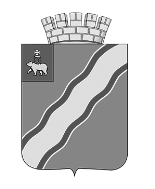 ДУМАКРАСНОКАМСКОГО ГОРОДСКОГО ОКРУГАПЕРМСКОГО КРАЯРЕШЕНИЕ27.10.2021							          	                                      № 128 О внесении изменений в Положение о Думе Краснокамского городского округа, утвержденное решениемКраснокамской городской Думы от 19.09.2018 № 16	В соответствии с федеральными законами от 06 октября 2003 г. № 131-ФЗ «Об общих принципах организации местного самоуправления в Российской Федерации», от 30 апреля 2021 г. № 116-ФЗ «О внесении изменений в отдельные законодательные акты Российской Федерации», Уставом Краснокамского городского округа Пермского края, Дума Краснокамского городского округа РЕШАЕТ:Внести следующие изменения в Положение о Думе Краснокамского городского округа, утвержденное решением Краснокамской городской Думы от 19 сентября 2018 г. № 16 (в редакции решений Краснокамской городской Думы от 27.02.2019 № 28, Думы Краснокамского городского округа от 28.08.2019 № 145, от 01.04.2020 № 37):Пункт 4.6.1. раздела 4 изложить в следующей редакции:«4.6.1. В случае дистанционного осуществления деятельности решения Думы, её комиссий, депутатских объединений принимаются по правилам, установленным регламентом Думы.»;1.2. Пункт 7.7.7. раздела 7 изложить в следующей редакции:«7.7.7. прекращения гражданства Российской Федерации либо гражданства иностранного государства - участника международного договора Российской Федерации, в соответствии с которым иностранный гражданин имеет право быть избранным в органы местного самоуправления, наличия гражданства (подданства) иностранного государства либо вида на жительство или иного документа, подтверждающего право на постоянное проживание на территории иностранного государства гражданина Российской Федерации либо иностранного гражданина, имеющего право на основании международного договора Российской Федерации быть избранным в органы местного самоуправления, если иное не предусмотрено международным договором Российской Федерации;».2. Настоящее решение подлежит опубликованию в специальном выпуске «Официальные материалы органов местного самоуправления Краснокамского городского округа» газеты «Краснокамская звезда».3. Контроль за исполнением решения возложить на комиссию по социальной политике Думы Краснокамского городского округа.Глава городского округа -                              Председатель Думыглава администрации                                           Краснокамского городского округаКраснокамского городского округа                                                                                            И.Я.Быкариз                                              Ю.М.Трухин